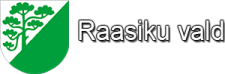 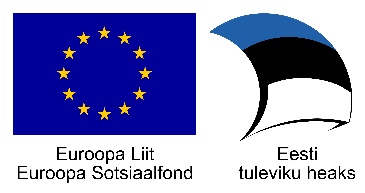 Raasiku Vallavalitsus võtab tööleKODUHOOLDUSTÖÖTAJAHooldustöötaja ülesandeks on eaka/erivajadusega inimese abistamine ja toetamine kodu, isikliku elu ja enesehooldusega seotud igapäevaeluks vajalike toimingute sooritamisel.
Omalt poolt pakume: brutopalka 1040 eurot;28 kalendripäeva puhkust;toetavat meeskonda;paindlikku tööaega; koolitusi;võimalust olla kaasatud teenuste arendamisel.Töö on tähtajaline kuni 31.12.2021. Kandideerimisavaldus koos elulookirjeldusega saata e-posti aadressil  raasiku.vald@raasiku.ee  märgusõnaga „Sotsiaalteenuste projekt" hiljemalt 27.05.2020. Lisainformatsioon: haridus- ja sotsiaalosakonna juhataja Juta Asuja  e-post: juta.asuja@raasiku.ee, tel: 53328508Ootame kandidaadilt: vähemalt keskharidust;B kategooria lubade olemasolu;julgust ja tahet abistada eakat ning erivajadustega inimest;sõbralikku suhtlemislaadi ja positiivset ellusuhtumist;nõusolekut töötada graafiku alusel; erandkorras valmisolekut töötada vajadusel õhtuti ja/või nädalavahetustel;oskust töötada iseseisvaltKasuks tuleb:hooldustöötaja kutse;eelnev valdkonnapõhine töökogemus;meeskonnatöö oskus 